1. Comunicazioni della f.i.g.c.	7041.1 Nessuna Comunicazione	7042. Comunicazioni della lega nazionale dilettanti	7042.1 Comunicati Ufficiali L.N.D.	7042.2 Circolari Ufficiali L.N.D.	7043. Comunicazioni del Comitato Regionale Lombardia	7053.1 Consiglio Direttivo	7054. Comunicazioni per l’attività del Settore Giovanile Scolastico del C.R.L.	7054.1 Attività S.G.S. di competenza L.N.D.	7054.1.1 APPROVAZIONE Tornei – Settore Giovanile Scolastico	7054.2 Attività di competenza s.g.s.	7054.2.1 Pubblicazione circolare UFFICIALE	7055. Notizie DELLA DELEGAZIONE DI MONZA	7065.1 Variazioni	7065.2 TORNEI	7065.3 Rappresentativa provinciale ALLIEVI	7065.4 Rappresentativa provinciale GIOVANISSIMI	7075.5 Gare CON TUTOR	7085.6 SOCIETA’ INADEMPIENTI INVIO RAPPORTI ATTIVITA’ DI BASE - ESORDIENTI	7085.7 RITIRO DOCUMENTI	7096. Notizie su Attività Agonistica	7107. Giustizia di Secondo Grado Territoriale	7287.1 Corte sportiva di appello territoriale del crl	7287.2 Tribunale Federale Territoriale del CRL	7288. Rettifiche	7288.1 RETTIFICHE	7289. Legenda	729Legenda Simboli Giustizia Sportiva	7291. Comunicazioni della f.i.g.c. 1.1 Nessuna Comunicazione2. Comunicazioni della lega nazionale dilettanti 2.1 Comunicati Ufficiali L.N.D.Di seguito si pubblicano:C.U. n. 245: “https://www.lnd.it/it/comunicati-e-circolari/comunicati-ufficiali/stagione-sportiva-2022-2023/10357-comunicato-ufficiale-n-245-cu-n-1-2023-collegio-arbitrale-presso-la-lnd/file C.U. n. 246: “https://www.lnd.it/it/comunicati-e-circolari/comunicati-ufficiali/stagione-sportiva-2022-2023/10360-comunicato-ufficiale-n-246-cu-dal-n-233-aa-al-n-239-aa-figc-provvedimenti-della-procura-federale/file C.U. n. 247: “Coppa Italia Dilettanti - fase nazionale - primo turno”https://www.lnd.it/it/comunicati-e-circolari/comunicati-ufficiali/stagione-sportiva-2022-2023/10364-comunicato-ufficiale-n-247-coppa-italia-dilettanti-fase-nazionale-primo-turno-1/file C.U. n. 251: “https://www.lnd.it/it/comunicati-e-circolari/comunicati-ufficiali/stagione-sportiva-2022-2023/10373-comunicato-ufficiale-n-251-cu-dal-n-258-aa-al-n-260-aa-figc-provvedimenti-della-procura-federale/file 2.2 Circolari Ufficiali L.N.D.Di seguito si pubblica:Circolare n. 70: “ ”https://www.lnd.it/it/comunicati-e-circolari/circolari/circolari-2022-23/10429-circolare-n-70-circolare-9-2023-centro-studi-tributari-lnd/file 3. Comunicazioni del Comitato Regionale Lombardia3.1 Consiglio DirettivoNessuna Comunicazione4. Comunicazioni per l’attività del Settore Giovanile Scolastico del C.R.L.4.1 Attività S.G.S. di competenza L.N.D.4.1.1 APPROVAZIONE Tornei – Settore Giovanile ScolasticoSi comunica l’avvenuta APPROVAZIONE dei seguenti tornei:4.2 Attività di competenza s.g.s.4.2.1 Pubblicazione circolare UFFICIALEIn allegato al presente C.U. si pubblica CIRCOLARE SGS n° 31 FIGC Lombardia contenente le news relative al SGS FIGC Lombardia.5. Notizie DELLA DELEGAZIONE DI MONZA5.1 VariazioniIMPORTANTE: Si ribadisce che tutti gli spostamenti gare che comportino una modifica della data (posticipo) dovranno essere opportunamente documentati, non saranno più accettati con generiche motivazioni.UNDER 195.2 TORNEI Si invitano le Società a prendere visione attentamente dei regolamenti e della guida tornei pubblicati nella modulistica del C.R.L.Tra le modifiche apportate per la stagione in essere vi sono:punto riguardante arbitri agonistica S.G.S. (regolamenti)numero gare in un giorno superiore a 4 (Guida tornei)5.3 Rappresentativa provinciale ALLIEVII giocatori sotto elencati sono convocati per giovedi’ 9 marzo 2023 alle ore 14.45 presso il centro sportivo comunale via degli atleti Vimercate M.B. (campo in erba artificiale), per sostenere una gara in preparazione al torneo delle province.Gli stessi dovranno presentarsi ai responsabili della Delegazione Provinciale muniti del corredo personale di gioco, copia del certificato di Idoneità Agonistica, per chi è alla prima convocazione e per quelli a cui è scaduto. Significando che tali documenti sono indispensabili ai fini della partecipazione. Le Società interessate provvederanno ad avvertire i propri giocatori con la massima tempestività. Solo in caso di accertata indisponibilità degli stessi, corredata da pezza giustificativa, dovranno inviare tramite e-mail entro martedì 07/3/2023 ore 18:00 a del.monza@lnd.it.Per informazioni e comunicazioni urgenti pregasi contattare telefonicamente il dirigente responsabile Sig. Bonalumi Alessandro tel. 3386760224SI RINGRAZIA LA SOCIETA’ LEON PER LA FATTIVA COLLABORAZIONEELENCO GIOCATORI CONVOCATI 5.4 Rappresentativa provinciale GIOVANISSIMII giocatori sottoindicati,individuati dallo staff tecnico della delegazione provinciale, sono convocati per Martedì 7 Marzo 2023 alle ore 14,45 presso Stadio Parco   ( erba artificiale )  sito in via  Parco 51 Biassono, della società A.C.D. Biassono  per sostenere  una gara amichevole in preparazione al torneo delle province 2023 . Gli stessi dovranno presentarsi ai Responsabili della delegazione di Monza  muniti del corredo personale di gioco,  fotocopia del certificato medico di idoneità agonistica ( solo per i nuovi convocati), significando che tali documenti  sono indispensabili ai fine della partecipazione alla gara.  Le società interessate provvederanno ad avvertire i propri giocatori con la massima precisione, e solo in caso di accertata indisponibilità dei calciatori ,corredata da pezza giustificativa, dovranno inviare  comunicazione tramite mail a - del.monza@lnd.it – entro e non oltre le ore 18.00 di Domenica 5Marzo  2023.  Per informazioni e/ o comunicazioni urgenti pregasi contattare telefonicamente il dirigente responsabile Sig. Dario Manzoni cell. 347 3237096.Si Ricorda che la mancata adesione alla convocazione ,senza giustificate motivazioni,può comportare il deferimento agli organi disciplinari sia  dei giocatori e delle societa’.                                              Si ringrazia la società BIASSONO per la fattiva collaborazione5.5 Gare CON TUTORDi seguito le gare a cui sarà presente il TUTOR arbitrale del 4/5 marzo:U14/1Leo Team- BasianoCGB-BiassonoLesmo-Pierino GhezziaU14/2Vedano-JuveniliaBellusco-TrezzoSovico-CassinaAl Soccer-Città di MzCasati-Vibe RoncheseU14/3A.Desio-CassinaDon Bosco-Cavenago Besana-BasePro Lissone-N.UsmateLa presenza potrebbe non essere garantita per motivi contingenti alle designazioni arbitrali o per causa di forza maggiore. Si pregano le Società di prestare la massima disponibilità e collaborazione.5.6 SOCIETA’ INADEMPIENTI INVIO RAPPORTI ATTIVITA’ DI BASE - ESORDIENTILe seguenti Società non hanno inviato il referto delle gare esordienti di proprio competenza del week-end 11/12 febbraio:i referti andranno spediti a adb.monza@lnd.it entro il mercoledì successivo alla gara mettendo come oggetto es. ESORDIENTI-GIRONE 7-SQUADRA1-SQUADRA2-10/10/2022, creando un pdf UNICO composto da referto e distinte. Ogni Società dovrà quindi fare una e-mail per ogni partita disputata, non una mail con in allegato tutte le partite disputate.Constatato il mancato invio dei rapporti gara, la Delegazione si organizzerà per le settimane successive, al ripristino delle sanzioni verso le Società che non inviano regolare rapporto o comunicazione di rinvio gara.5.7 RITIRO DOCUMENTILe seguenti Società sono invitate a prendere appuntamento per ritirare i documenti giacenti presso la Delegazione:6. Notizie su Attività AgonisticaSECONDA CATEGORIA MONZARISULTATIRISULTATI UFFICIALI GARE DEL 26/02/2023Si trascrivono qui di seguito i risultati ufficiali delle gare disputateGIUDICE SPORTIVOIl Giudice Sportivo Sig. UMBERTO SARTORELLI, assistito dal Sig. FRIGERIO GIANNI MARIO (A.I.A.) e dal Sostituto Giudice Sig. FABRIZIO COLOMBO ha adottato le decisioni che di seguito integralmente si riportano:GARE DEL 19/ 2/2023 DECISIONI DEL GIUDICE SPORTIVO Gara	 POZZO CALCIO - CENTRO SPORTIVO VILLANOVA – GIRONE R (RICORSO SOCIETA’ POZZO CALCIO)
PREMESSOLa Società POZZO CALCIO, a fine gara ha presentato all'Arbitro, che l'ha allegata al rapporto, riserva scritta che non ha alcun valore e non può essere presa in considerazione in quanto è risaputo che l'unica riserva scritta ammessa è quella presentata all'Arbitro prima della gara, quando si reclama contro le caratteristiche e le misure del campo di gioco ( segnatura compresa ),delle porte e del pallone. Letto il ricorso, la ricorrente asserisce che l'Arbitro ha ammonito il calciatore Lavelli Samuele, portiere della Società C.S. VILLANOVA poichè tratteneva la palla in mano per più dei sei secondi consentiti. A questo punto, anzichè concedere un calcio di punizione indiretto in area alla Società POZZO CALCIO, il D.d.g. faceva riprendere il gioco con una rimessa effettuata dal portiere del C.S. VILLANOVA, commettendo così un evidente errore tecnico. Quanto asserito dalla ricorrente trova riscontro nel rapporto di gara e nel supplemento richiesto all'Arbitro Pertanto, sciogliendo la riserva pubblicata sul C.U. nº 33 del 23/02/2023 punto 6 – pag. 678 SI DELIBERAa) di accogliere il ricorso della Società POZZO CALCIO non accreditando alla stessa la tassa reclamo dovuta e non versata b) di annullare la gara, mandandola a ripetere a cura della Delegazione Provinciale di Monza nei tempi e con le modalità da essa stabilite PROVVEDIMENTI DISCIPLINARI In base alle risultanze degli atti ufficiali sono state deliberate le seguenti sanzioni disciplinari. CALCIATORI NON ESPULSI SQUALIFICA PER UNA GARA EFFETTIVA PER RECIDIVITA' IN AMMONIZIONE (V INFR) AMMONIZIONE CON DIFFIDA (IV INFR) GARE DEL 26/ 2/2023 PROVVEDIMENTI DISCIPLINARI In base alle risultanze degli atti ufficiali sono state deliberate le seguenti sanzioni disciplinari. SOCIETA' AMMENDA Euro 30,00 C.O.S.O.V. 
Per doccia fredda nello spogliatoio dell'Arbitro DIRIGENTI INIBIZIONE A SVOLGERE OGNI ATTIVITA' FINO AL 26/ 3/2023 INIBIZIONE A SVOLGERE OGNI ATTIVITA' FINO AL 19/ 3/2023 CALCIATORI ESPULSI SQUALIFICA PER TRE GARE EFFETTIVE Per atto di violenza nei confronti di un avversario ( art 38 comma 1 nuovo C.G.S.) SQUALIFICA PER DUE GARE EFFETTIVE SQUALIFICA PER UNA GARA EFFETTIVA CALCIATORI NON ESPULSI SQUALIFICA PER DUE GARE EFFETTIVE Per frasi offensive nei confronti dell'Arbitro, a fine gara SQUALIFICA PER UNA GARA EFFETTIVA PER RECIDIVITA' IN AMMONIZIONE (X INFR) SQUALIFICA PER UNA GARA EFFETTIVA PER RECIDIVITA' IN AMMONIZIONE (V INFR) AMMONIZIONE CON DIFFIDA (IX) AMMONIZIONE CON DIFFIDA (IV INFR) TERZA CATEGORIA MONZARISULTATIRISULTATI UFFICIALI GARE DEL 26/02/2023Si trascrivono qui di seguito i risultati ufficiali delle gare disputateGIUDICE SPORTIVOIl Giudice Sportivo Sig. UMBERTO SARTORELLI, assistito dal Sig. FRIGERIO GIANNI MARIO (A.I.A.) e dal Sostituto Giudice Sig. FABRIZIO COLOMBO ha adottato le decisioni che di seguito integralmente si riportano:GARE DEL 26/ 2/2023 PROVVEDIMENTI DISCIPLINARI In base alle risultanze degli atti ufficiali sono state deliberate le seguenti sanzioni disciplinari. DIRIGENTI INIBIZIONE A SVOLGERE OGNI ATTIVITA' FINO AL 26/ 3/2023 MASSAGGIATORI SQUALIFICA. FINO AL 12/ 3/2023 ALLENATORI SQUALIFICA FINO AL 26/ 3/2023 ASSISTENTE ARBITRO SQUALIFICA FINO AL 12/ 3/2023 CALCIATORI ESPULSI SQUALIFICA PER DUE GARE EFFETTIVE SQUALIFICA PER UNA GARA EFFETTIVA CALCIATORI NON ESPULSI SQUALIFICA PER UNA GARA EFFETTIVA PER RECIDIVITA' IN AMMONIZIONE (X INFR) SQUALIFICA PER UNA GARA EFFETTIVA PER RECIDIVITA' IN AMMONIZIONE (V INFR) AMMONIZIONE CON DIFFIDA (IV INFR) JUNIORES UNDER 19 MONZA B.VARIAZIONI AL PROGRAMMA GAREGARA VARIATAGIRONE ARISULTATIRISULTATI UFFICIALI GARE DEL 25/02/2023Si trascrivono qui di seguito i risultati ufficiali delle gare disputateGIUDICE SPORTIVOIl Giudice Sportivo Sig. UMBERTO SARTORELLI, assistito dal Sig. FRIGERIO GIANNI MARIO (A.I.A.) e dal Sostituto Giudice Sig. FABRIZIO COLOMBO ha adottato le decisioni che di seguito integralmente si riportano:GARE DEL 25/ 2/2023 PROVVEDIMENTI DISCIPLINARI In base alle risultanze degli atti ufficiali sono state deliberate le seguenti sanzioni disciplinari. ALLENATORI AMMONIZIONE CON DIFFIDA (IV INFR) CALCIATORI ESPULSI SQUALIFICA PER UNA GARA EFFETTIVA CALCIATORI NON ESPULSI SQUALIFICA PER UNA GARA EFFETTIVA PER RECIDIVITA' IN AMMONIZIONE (X INFR) SQUALIFICA PER UNA GARA EFFETTIVA PER RECIDIVITA' IN AMMONIZIONE (V INFR) AMMONIZIONE CON DIFFIDA (IV INFR) GARE DEL 26/ 2/2023 PROVVEDIMENTI DISCIPLINARI In base alle risultanze degli atti ufficiali sono state deliberate le seguenti sanzioni disciplinari. ALLENATORI SQUALIFICA FINO AL 12/ 3/2023 CALCIATORI NON ESPULSI AMMONIZIONE CON DIFFIDA (IV INFR) ALLIEVI PROVINC. UNDER 17 -MB-VARIAZIONI AL PROGRAMMA GAREGARA VARIATAGIRONE AGIRONE BGIRONE CRISULTATIRISULTATI UFFICIALI GARE DEL 22/02/2023Si trascrivono qui di seguito i risultati ufficiali delle gare disputateRISULTATI UFFICIALI GARE DEL 26/02/2023Si trascrivono qui di seguito i risultati ufficiali delle gare disputateGIUDICE SPORTIVOIl Giudice Sportivo Sig. UMBERTO SARTORELLI, assistito dal Sig. FRIGERIO GIANNI MARIO (A.I.A.) e dal Sostituto Giudice Sig. FABRIZIO COLOMBO ha adottato le decisioni che di seguito integralmente si riportano:GARE DEL 20/ 2/2023 PROVVEDIMENTI DISCIPLINARI In base alle risultanze degli atti ufficiali sono state deliberate le seguenti sanzioni disciplinari. CALCIATORI ESPULSI SQUALIFICA PER TRE GARE EFFETTIVE Per atto di violenza nei confronti di un avversario ( art 38 comma 1 nuovo C.G.S.) GARE DEL 22/ 2/2023 PROVVEDIMENTI DISCIPLINARI In base alle risultanze degli atti ufficiali sono state deliberate le seguenti sanzioni disciplinari. ALLENATORI SQUALIFICA FINO AL 12/ 3/2023 CALCIATORI ESPULSI SQUALIFICA PER TRE GARE EFFETTIVE Per reciproci atti di violenza (art 38 comma 1 nuovo C.G.S.) Per atto di violenza nei confronti di un avversario ( art 38 comma 1 nuovo C.G.S.) SQUALIFICA PER UNA GARA EFFETTIVA CALCIATORI NON ESPULSI SQUALIFICA PER UNA GARA EFFETTIVA PER RECIDIVITA' IN AMMONIZIONE (V INFR) AMMONIZIONE CON DIFFIDA (IV INFR) GARE DEL 26/ 2/2023 PROVVEDIMENTI DISCIPLINARI In base alle risultanze degli atti ufficiali sono state deliberate le seguenti sanzioni disciplinari. CALCIATORI NON ESPULSI SQUALIFICA PER UNA GARA EFFETTIVA PER RECIDIVITA' IN AMMONIZIONE (V INFR) AMMONIZIONE CON DIFFIDA (IV INFR) ALLIEVI PROVINC. UNDER 16 -MB-VARIAZIONI AL PROGRAMMA GAREGARA VARIATAGIRONE DGIRONE EGIRONE FRISULTATIRISULTATI UFFICIALI GARE DEL 26/02/2023Si trascrivono qui di seguito i risultati ufficiali delle gare disputateGIUDICE SPORTIVOIl Giudice Sportivo Sig. UMBERTO SARTORELLI, assistito dal Sig. FRIGERIO GIANNI MARIO (A.I.A.) e dal Sostituto Giudice Sig. FABRIZIO COLOMBO ha adottato le decisioni che di seguito integralmente si riportano:GARE DEL 25/ 2/2023 PROVVEDIMENTI DISCIPLINARI In base alle risultanze degli atti ufficiali sono state deliberate le seguenti sanzioni disciplinari. CALCIATORI NON ESPULSI AMMONIZIONE CON DIFFIDA (IV INFR) GARE DEL 26/ 2/2023 PROVVEDIMENTI DISCIPLINARI In base alle risultanze degli atti ufficiali sono state deliberate le seguenti sanzioni disciplinari. CALCIATORI ESPULSI SQUALIFICA PER UNA GARA EFFETTIVA CALCIATORI NON ESPULSI SQUALIFICA PER UNA GARA EFFETTIVA PER RECIDIVITA' IN AMMONIZIONE (V INFR) AMMONIZIONE CON DIFFIDA (IV INFR) GIOVANISSIMI PROV. UNDER 15-MBVARIAZIONI AL PROGRAMMA GAREGARA VARIATAGIRONE AGIRONE CRISULTATIRISULTATI UFFICIALI GARE DEL 26/02/2023Si trascrivono qui di seguito i risultati ufficiali delle gare disputateGIUDICE SPORTIVOIl Giudice Sportivo Sig. UMBERTO SARTORELLI, assistito dal Sig. FRIGERIO GIANNI MARIO (A.I.A.) e dal Sostituto Giudice Sig. FABRIZIO COLOMBO ha adottato le decisioni che di seguito integralmente si riportano:GARE DEL 23/ 2/2023 PROVVEDIMENTI DISCIPLINARI In base alle risultanze degli atti ufficiali sono state deliberate le seguenti sanzioni disciplinari. CALCIATORI ESPULSI SQUALIFICA PER UNA GARA EFFETTIVA GARE DEL 25/ 2/2023 PROVVEDIMENTI DISCIPLINARI In base alle risultanze degli atti ufficiali sono state deliberate le seguenti sanzioni disciplinari. SOCIETA' AMMENDA Euro 40,00 VIRTUS ACLI TRECELLA 
Per aver permesso l'accesso agli spogliatoi, a persone estranee, al termine della gara CALCIATORI ESPULSI SQUALIFICA PER UNA GARA EFFETTIVA CALCIATORI NON ESPULSI SQUALIFICA PER UNA GARA EFFETTIVA PER RECIDIVITA' IN AMMONIZIONE (V INFR) GARE DEL 26/ 2/2023 DECISIONI DEL GIUDICE SPORTIVO gara VIBE RONCHESE - BELLUSCO 1947 – GIRONE A
Dal rapporto di gara si evince che l'incontro è stato sospeso in via definitiva al 15º minuto del primo tempo a causa di un malessere occorso all'Arbitro. Per quanto sopra SI DELIBERAdi annullare la gara mandandola a ripetere a cura della Delegazione Provinciale di Monza nei tempi e nelle modalità da esse stabilite PROVVEDIMENTI DISCIPLINARI In base alle risultanze degli atti ufficiali sono state deliberate le seguenti sanzioni disciplinari. CALCIATORI ESPULSI SQUALIFICA PER UNA GARA EFFETTIVA CALCIATORI NON ESPULSI SQUALIFICA PER UNA GARA EFFETTIVA PER RECIDIVITA' IN AMMONIZIONE (V INFR) AMMONIZIONE CON DIFFIDA (IV INFR) GIOVANIS PROV UNDER 14 PRIM-MBVARIAZIONI AL PROGRAMMA GAREGARA VARIATAGIRONE 2GIRONE 3RISULTATIRISULTATI UFFICIALI GARE DEL 25/02/2023Si trascrivono qui di seguito i risultati ufficiali delle gare disputateGIUDICE SPORTIVOIl Giudice Sportivo Sig. UMBERTO SARTORELLI, assistito dal Sig. FRIGERIO GIANNI MARIO (A.I.A.) e dal Sostituto Giudice Sig. FABRIZIO COLOMBO ha adottato le decisioni che di seguito integralmente si riportano:GARE DEL 25/ 2/2023 PROVVEDIMENTI DISCIPLINARI In base alle risultanze degli atti ufficiali sono state deliberate le seguenti sanzioni disciplinari. ALLENATORI SQUALIFICA FINO AL 26/ 3/2023 ASSISTENTE ARBITRO SQUALIFICA FINO AL 12/ 3/2023 GARE DEL 26/ 2/2023 PROVVEDIMENTI DISCIPLINARI In base alle risultanze degli atti ufficiali sono state deliberate le seguenti sanzioni disciplinari. ALLENATORI SQUALIFICA FINO AL 12/ 3/2023 MASSAGGIATORI SQUALIFICA FINO AL 12/ 3/2023 CALCIATORI ESPULSI SQUALIFICA PER UNA GARA EFFETTIVA CALCIATORI NON ESPULSI AMMONIZIONE CON DIFFIDA (IV INFR) 7. Giustizia di Secondo Grado Territoriale7.1 Corte sportiva di appello territoriale del crlNessuna comunicazione7.2 Tribunale Federale Territoriale del CRLNessuna comunicazione8. Rettifiche8.1 RETTIFICHENessuna comunicazione9. Legenda	Legenda Simboli Giustizia SportivaA    NON DISPUTATA PER MANCANZA ARBITRO               B    SOSPESA PRIMO TEMPO                              D    ATTESA DECISIONI ORGANI DISCIPLINARI              F    NON DISPUTATA PER AVVERSE CONDIZIONI ATMOSFERICHEG    RIPETIZIONE GARA PER CAUSE DI FORZA MAGGIORE     H    RECUPERO D'UFFICIO                               I     SOSPESA SECONDO TEMPO                            K    RECUPERO PROGRAMMATO                             M    NON DISPUTATA PER IMPRATICABILITA' CAMPO         P    POSTICIPO                                        R    RAPPORTO NON PERVENUTO                           U    SOSPESA PER INFORTUNIO D.G.                      W   GARA RINVIATA Y    RISULTATI RAPPORTI NON PERVENUTI                 	IL SEGRETARIO								            IL DELEGATO         Alessandro Cicchetti	                				                       Ermanno Redaelli_______________________________________________________________________________________PUBBLICATO ED AFFISSO ALL’ALBO DELLA DELEGAZIONE PROVINCIALE DI MONZA IL 02/03/2023_______________________________________________________________________________________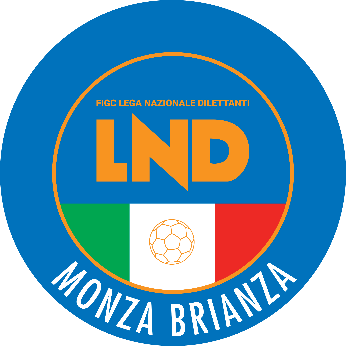 DELEGAZIONE PROVINCIALE DI MONZAVia Piave 7 -20900 MONZA  Tel. 039 2326135 - Fax 039 2304666 - e-mail: del.monza@lnd.itPEC: lndmonza@pec.comitatoregionalelombardia.itPEC GIUDICE SPORTIVO: giudicemonzabrianza@pec.comitatoregionalelombardia.ite-mail rapporti attività di base: adb.monza@lnd.itCanale telegram:@lndmonza  link: https://t.me/lndmonzahttps://t.me/lndmonzaORARIO APERTURALunedì 09:30-12:30/13:00-15:30/20:30-22:00Giovedì 13:30-16:00/20:30-22:00 
Martedì-Mercoledì-Venerdì 09:30-12:30/13:00-15:30Stagione Sportiva 2022/2023Comunicato Ufficiale N° 34 del 02/03/2023Stagione Sportiva 2022/2023Comunicato Ufficiale N° 34 del 02/03/2023N°DENOMINAZIONE TORNEOSOCIETÀ ORGANIZZATRICECATEGORIADATA INIZIODATA FINE14CESANO CUPDB CESANO MADERNOPP05/03/2305/03/23151° ED. CITTA‘ DI CERNUSCOF.C. CERNUSCOPE-P-PR-PA30/04/2330/05/23GIRONE A / CITTA’ DI MONZAPer le restanti partite del girone di ritorno disputerà le gare alle ore 15:00BIASSONOFAPPANI NICOLO’, GUBITOSO GABRIELE, MOSCA ANDREAVIBE RONCHESENIZZOLO SIMONE, TAMBORINI MARCO, BRAMBILLA GIACOMOA.CASATI ARCOREDEL CAMPO GIUSEPPEVEDANOLISSONI FILIPPO, NICKL MATTEO, SILVESTRI STEFANOLIMBIATESALAHDDINE MEKKY, BOZZOLAN LORENZO, BIANCO ANDREALESMOROVELLI EMANUELE, REYES ESPINOZA ALESSANDROCONCOREZZESEGALATI FRANCESCOFOLGORE CARATEZUBANI MATTEOBASE 96VAGHI MARCOPRO LISSONELA GRECA SAMUELECASSINA CALCIOLUCARELLI MARCO1 ZAPPA GIOVANNICONCOREZZESE2 ABBRUSCI STEFANOCAMPAGNOLA DON BOSCO3  PULEO GIUSEPPE BIASSONO4 LASSEY BEWA BRIGELVEDANO5 GIOKA AMARILDOPOZZUOLO CALCIO6  MAGNIFICO GABRIELEPOZZUOLO CALCIO7  VIMERCATI ALESSANDROPOZZUOLO CALCIO8  MOTTA FEDERICOBOVISIO MASCIAGO9   DARIE VICTORVIGNAREAL10 RADU LEONARDOPESSANO CON BORNAGO11 LONGHI SAMUELELEO TEAM12 LECCESE FRANCESCOJUVENILIA13LEONI CLAUDIOBELLUSCO14VASSALLI DIEGOBELLUSCO15BARILI DAVIDEBELLUSCO16PALAZZARI LUDOVICOCITTA DI BRUGHERIO17BURGO ALESSANDROCITTA DI BRUGHERIO18MARRELLA PAOLOCITTA DI BRUGHERIO19VIRCILLO LUCA LA DOMINANTEPOLISPORTIVA DI NOVA (GIR.2)FOLGORE CARATESE (GIR.4)GES MONZA 1946 (GIR.4)ORATORIO PESSANO (GIR.6)FOLGORE CARATESE (GIR.7)RENATE (GIR.7)FOLGORE CARATESE (GIR.8)GES MONZA 1946 (GIR.8)RENATE (GIR.8)PRO VICTORIA (GIR.9)COSOV (GIR.10)COSOV (GIR.11)BESANA FORTITUDO (GIR.13)CITTA DI BRUGHERIO (GIR.13)PRO VICTORIA (GIR.13)A.CASATI ARCOREALL SOCCERAURELIANAAURORA DESIO 1922BASE 96BELLUSCO 1947BESANA FORTITUDOBIASSONOBOVISIO MASCIAGOBRIOSCHESEBURAGHESEBUSNAGOCAMPAGNOLA DON BOSCOCARNATESE 1980CARUGATECASSINA CALCIOCAVENAGOCESANO MADERNOCITTA’ DI BRUGHERIOCITTA’ DI CORNATECITTA’ DI MONZACOLNAGOFIAMMAMONZAFOLGORE CARATESEGES MONZAGESSATEJUVENILIALA DOMINANTELEO TEAMLESMOLIMBIATELISCATE CALCIOMOLINELLOMONZA 1912NINO RONCONUOVA USMATEOLIMPIC TREZZANESEORNAGOPESSANO CON BORNAGOPIO XI SPERANZAPOL. DI NOVAPRO LISSONEREAL CARUGATEREAL MEDARENATERONCELLOS.ROCCOS. FRUTTUOSOSOVICOTREZZOVAREDOVIBE RONCHESEVIGNAREALFUMAGALLI SIMONE(CENTRO SPORTIVO VILLANOVA) GUEYE MAMADOU ABSA(CENTRO SPORTIVO VILLANOVA) LAVELLI SAMUELE(CENTRO SPORTIVO VILLANOVA) ANSONG JOSEPH(POZZO CALCIO) LAMAGNI LUCA(ATLETICO A.T.) CURCI NICOLA(BELLUSCO 1947) FERRETTI GIULIO(ATLETICO A.T.) ANGIUS DANIELE(ATLETICO A.T.) CALONI ALESSANDRO(LISCATE CALCIO) PALMIOTTO MARCO(PIO XI SPERANZA) MAESTRONI SIMONE(VIGNAREAL) CIOFI ALESSANDRO(ALBIATESE) ZONCA SIMONE(AURORA TERNO) CENTEMERO ALESSANDRO(C.O.S.O.V.) TUBIOLO STIAN(C.O.S.O.V.) FICHERA FABIO(CENTRO SPORTIVO VILLANOVA) BERETTA DAVIDE(LEO TEAM) COLNAGHI FEDERICO(LISCATE CALCIO) COLOMBO FEDERICO(PIERINO GHEZZI) LOPRESTI ANDREA(PIERINO GHEZZI) VALENTINI MARCO(TREZZO) CORNALBA MATTIA(ATLETICO A.T.) MAPELLI MATTIA(ATLETICO A.T.) OPICI MARCO(ATLETICO A.T.) BARONI ANDREA(ATLETICO BUSSERO) VIGANO LUCA(ALBIATESE) MARCHESI FABIO(C.O.S.O.V.) ARCANI ANDREA(CS COLNAGO) SCARABELLI FILIPPO(CS COLNAGO) GIGLIONI RICCARDO(LEO TEAM) FURFARO SERRANO ANTONIO(PESSANO CON BORNAGO) SVYSHCH VITALY(PIERINO GHEZZI) AUSTONI MICHELE(REVOLUTIONAL CARVICO) TRICELLA FILIPPO(VIRES) MEGNA SIMONE(BUSNAGO) BARZAN LORENZO(CAMPAGNOLA DON BOSCO) CAVALIERE ALESSIO(AURORA TERNO) ZONCA SIMONE(AURORA TERNO) GEROSA MATTEO(BESANA A.S.D. FORTITUDO) REDAELLI RICCARDO(BESANA A.S.D. FORTITUDO) PASCOTTO NICOLA(CALUSCO CALCIO) BORGONOVO GIANLUCA(CAMPAGNOLA DON BOSCO) MIANO ANDREA(CAMPAGNOLA DON BOSCO) BONIARDI EROS(CS COLNAGO) PASSONI DAVID(CS COLNAGO) D ANTUONI GIOVANNI(GERARDIANA MONZA) GASPARI FLAVIO(LEO TEAM) MARCHIO MATTEO(LEO TEAM) VERDERIO ANDREA(NUOVA USMATE) MANUGUERRA MIRKO(PIO XI SPERANZA) MOUSTAJAB BADR(REVOLUTIONAL CARVICO) MAURELLI ANDREA(VEDANO) RIVA ANDREA(VEDANO) SALA LUCA(VEDANO) BRUCCIANI SIMONE(VIRES) GHIANI GABRIELE(VIRES) FUMAGALLI MARCO(REAL CARUGATE) MICENE FILIPPO(AURELIANA) PESENTI MARCELLO PIETRO(MASATE) CALABRETTA EMILIO(AURELIANA) GRASSO DAVIDE(ORNAGO A.S.D.) PUCCIO ALESSIO(ORATORIO PESSANO) LATORRE MARCO(REAL CARUGATE) BORELLO LORIS(REAL CARUGATE) TRESOLDI ANDREA(REAL CARUGATE) ARTUSO MIRKO(CALCIO MISINTO 1971 ASD) PUCCIO ALESSIO(ORATORIO PESSANO) LAZZARI MARCO(FONAS) CHIGNOLI MASSIMO(GREZZAGO) BOFFI MATTEO(INVERIGO) BIFFI MAURO(ORNAGO A.S.D.) ORTU GIULIANO(PRO VICTORIA 1906) PEDRAZZI CARLO ANDREA(REAL CARUGATE) FOSSATI ELIA(AURORA DESIO 1922) AMERIO GIANLUCA(CAMBIAGHESE) TRABATTONI ROBERTO(CITTA DI BRUGHERIO) CACCAVALE KEVIN(CITTA DI MONZA) DEL SORDO GIUSEPPE(NOVESE) PEDRETTI CRISTIAN(ORATORIO PESSANO) CASAROTTO MICHAEL(ORNAGO A.S.D.) ANDREOTTI DAVIDE(POLISPORTIVA VERANESE) COLOMBO SIMONE(PRO VICTORIA 1906) RICCARDI CHRISTIAN(PRO VICTORIA 1906) BIFFI GIACOMO(RONCELLO F.C. 2018) ORLANDI CRISTIAN(S.ALBINO S.DAMIANO) SALOMONI ANDREA(UNIONE SPORTIVA OLYMPIC) Data GaraN° Gior.Squadra 1Squadra 2Data Orig.Ora Var.Ora Orig.Impianto11/03/20238 RPRO LISSONE CALCIOAURORA DESIO 192215:30C.S.COMUNALE "EDOARDO MAURI" LISSONE VIA BELTRAME,1725/03/202310 RPRO LISSONE CALCIOVIRES15:30C.S.COMUNALE "EDOARDO MAURI" LISSONE VIA BELTRAME,17CUCCU GUERRINO VALTER(PRO LISSONE CALCIO) FARANDA SIMONE(ATLETICO BUSSERO) VINCENZI ALBERTO(CASSINA CALCIO) PACILLO MATTEO(MOLINELLO A.S.D.) PENATTI DANIELE(OLIMPIC TREZZANESE) SABATINI PIETRO(POLISPORTIVA ARGENTIA) MILIONE DAVIDE(REAL CINISELLO) TUNDO RICCARDO(REAL CINISELLO) CATTANEO MIRKO(BELLUSCO 1947) RONCHI FEDERICO(BELLUSCO 1947) BONI EUGENIO MARIA(NUOVA FRONTIERA) BONVENTRE DANIEL(POZZO CALCIO) BLASI SIMONE(REAL CINISELLO) DIMATTEO CHRISTIAN(SAN FRUTTUOSO) MERLINI MASSIMILIANO(VEDANO) DONES GIACOMO(BURAGHESE) POZZI FILIPPO(CASSINA CALCIO) RIZZO ANDREA(OLIMPIC TREZZANESE) ANDREINI ALESSANDRO(VIRTUS INZAGO) FELICIANO ALESSANDRO(VIRTUS INZAGO) LOVATI GIOELE(VIRTUS INZAGO) RIVOLTA MATTEO(FONAS) MANGIACASALE TOMMASO(CAVENAGO) Data GaraN° Gior.Squadra 1Squadra 2Data Orig.Ora Var.Ora Orig.Impianto15/03/20238 RBELLUSCO 1947LESMO SSD ARL12/03/202320:0009:1515/03/20238 RCONCOREZZESEGES MONZA 194612/03/202320:0011:0015/03/20238 RLA DOMINANTEALL SOCCER12/03/202315:1511:0015/03/20238 RNUOVA USMATELEO TEAM12/03/202315:1511:0015/03/20238 RVEDANOBIASSONO12/03/202315:1510:1518/03/20239 RA.CASATI CALCIO ARCORELA DOMINANTE19/03/202315:3011:00CAMPO "LA DOMINANTE"N.2 (E.A) MONZA VIA RAMAZZOTTI 1919/03/20239 RALL SOCCERNUOVA USMATE11:00C.S.COMUNALE N.1 USMATE VELATE VIA B.LUINI N.1203/04/202311 RLESMO SSD ARLNUOVA USMATE02/04/202320:3011:3005/04/202311 RA.CASATI CALCIO ARCORELEO TEAM02/04/202320:0011:0005/04/202311 RALL SOCCERGES MONZA 194602/04/202320:0011:0005/04/202311 RBIASSONOLA DOMINANTE02/04/202320:0011:0005/04/202311 RVEDANOBELLUSCO 194702/04/202316:3010:15Data GaraN° Gior.Squadra 1Squadra 2Data Orig.Ora Var.Ora Orig.Impianto13/03/20238 RFOOTBALL CLUB CERNUSCOFONAS12/03/202320:0011:0015/03/20238 RATLETICO BUSSEROCASSINA CALCIO12/03/202320:0010:0015/03/20238 RSPORTING VALENTINOMAZZOLALISCATE CALCIO12/03/202320:0009:3015/03/20238 RVIRTUS INZAGOPIERINO GHEZZI12/03/202315:1510:3017/03/20238 RBASIANO MASATE SPORTINGTREZZO12/03/202320:0009:30C.S.COMUNALE (E.A) POZZUOLO MARTESANA FR.TRECELLA VIA XXV APRILE03/04/202311 RTREZZOSPORTING VALENTINOMAZZOLA02/04/202320:3011:0005/04/202311 RATLETICO BUSSEROVIRTUS INZAGO02/04/202320:0010:0005/04/202311 RFOOTBALL CLUB CERNUSCOBASIANO MASATE SPORTING02/04/202320:0011:0005/04/202311 ROLIMPIC TREZZANESECASSINA CALCIO02/04/202320:0011:1505/04/202311 RPIERINO GHEZZILISCATE CALCIO02/04/202320:0011:00ORATORIO "SAN GIOVANNI BOSCO" CASSANO D'ADDA VIA V.VENETO,75Data GaraN° Gior.Squadra 1Squadra 2Data Orig.Ora Var.Ora Orig.Impianto02/03/20236 RCITTA DI BRUGHERIOBOVISIO MASCIAGO26/02/202320:0011:15COMUNALE "D.CRIPPA"-CAMPO A CINISELLO BALSAMO VIA DEI LAVORATORI 5105/03/20237 RLIMBIATEMUGGIO10:30C.S. CRAL "ANTONINI CORBERI" LIMBIATE FRAZIONE MOMBELLO VIA MONTE GRAPPA 4209/03/20237 RFOLGORE CARATESE A.S.D.CITTA DI BRUGHERIO05/03/202320:4518:1522/03/20239 RBESANA A.S.D. FORTITUDODB CALCIO CESANO MADERNO19/03/202320:0011:3022/03/20239 RBOVISIO MASCIAGOVAREDO19/03/202320:4511:1522/03/20239 RC.O.S.O.V.LIMBIATE19/03/202315:3010:0022/03/20239 RFOLGORE CARATESE A.S.D.MUGGIO19/03/202315:3018:15ORATORIO "ASSUNTA"FRAZ.TACCONA MUGGIO' FRAZ. TACCONA VIA BEETHOVEN / VIA PIO XII22/03/20239 RJUVENILIA SPORT CLUBCITTA DI BRUGHERIO19/03/202320:0010:4522/03/20239 RPRO LISSONE CALCIOVIBE RONCHESE19/03/202315:3011:15TIMIS SEBASTIAN VASIL(TREZZO) CAGIANO LUCA(BELLUSCO 1947) POZZI FABRIZIO(VEDANO) DE FAZIO ANTONIO(A.CASATI CALCIO ARCORE) BANFI LORENZO(CONCOREZZESE) MEHMEDAJ KEVIN(VEDANO) YABRE TOBIZIERE ULRIC(A.CASATI CALCIO ARCORE) DEMASI FEDERICO(ATLETICO BUSSERO) GELOSA ALBERTO(LA DOMINANTE) PEPA MATTEO(LEO TEAM) ZITELLI FEDERICO(A.CASATI CALCIO ARCORE) PERLANGELI CHRISTIAN(ATLETICO BUSSERO) D ORSI MATTEO(ATLETICO BUSSERO) STETCU MARCO VASILE(FONAS) SHAEL OMAR(FONAS) VAGO RICCARDO(LA DOMINANTE) SANTAMBROGIO MIRKO(PIERINO GHEZZI) PIROLA ALESSANDRO(VIRTUS INZAGO) Data GaraN° Gior.Squadra 1Squadra 2Data Orig.Ora Var.Ora Orig.Impianto12/03/20238 RA.CASATI CALCIO ARCORECITTA DI MONZA11:0009:30CAMPO SPORTIVO COMUNALE N.1 MONZA FRAZ.SANT'ALBINO VIA AUGUSTO MURRI, 112/03/20238 RVIRESPRO LISSONE CALCIO15:3010:00C.S.COMUNALE "EDOARDO MAURI" LISSONE VIA BELTRAME,1722/03/20239 RALL SOCCERVIRES19/03/202320:0011:0022/03/20239 RCARUGATEA.CASATI CALCIO ARCORE19/03/202320:3011:0022/03/20239 RCITTA DI MONZARONCELLO F.C. 201819/03/202315:3010:5022/03/20239 RDI PO VIMERCATESEPRO LISSONE CALCIO19/03/202320:0010:0022/03/20239 RLEO TEAMC.O.S.O.V.19/03/202320:0010:3022/03/20239 RNUOVA USMATEBELLUSCO 194719/03/202315:3011:00Data GaraN° Gior.Squadra 1Squadra 2Data Orig.Ora Var.Ora Orig.Impianto06/03/20237 RVEDANOJUVENILIA SPORT CLUB05/03/202320:3011:15C.S.COMUNALE"B.CITTERIO"(E.A) LESMO VIA PETRARCA 207/03/20237 RPOLISPORTIVA DI NOVAALBIATESE05/03/202320:0009:4508/03/20237 RAURORA DESIO 1922LESMO SSD ARL05/03/202320:0011:0008/03/20237 RBOVISIO MASCIAGODB CALCIO CESANO MADERNO05/03/202320:4509:3008/03/20237 RCAMPAGNOLA DON BOSCOGES MONZA 194605/03/202316:0015:0011/03/20238 RALBIATESECAMPAGNOLA DON BOSCO12/03/202315:0010:00C.S.COMUNALE - CAMPO N.1 LISSONE VIA G.DELEDDA, 2427/03/202310 RLESMO SSD ARLCAMPAGNOLA DON BOSCO26/03/202320:3011:3029/03/202310 RALBIATESEBASE 96 SEVESO26/03/202315:3010:0029/03/202310 RAURORA DESIO 1922BOVISIO MASCIAGO26/03/202320:0011:0029/03/202310 RJUVENILIA SPORT CLUBPOLISPORTIVA DI NOVA26/03/202320:0010:4529/03/202310 RVEDANOGES MONZA 194626/03/202316:0011:1502/04/202311 RGES MONZA 1946ALBIATESE10:0010:30C.S. ORATORIALE "PAOLO VIÂ°" ALBIATE VIA CESARE BATTISTI,60Data GaraN° Gior.Squadra 1Squadra 2Data Orig.Ora Var.Ora Orig.Impianto06/03/20237 RFOOTBALL CLUB CERNUSCOVIBE RONCHESE05/03/202320:0011:0006/03/20237 RTREZZOCASSINA CALCIO05/03/202320:3009:1507/03/20237 RVIGNAREALNUOVA FRONTIERA05/03/202320:0016:3008/03/20237 RALL SOCCER sq.BORNAGO A.S.D.05/03/202320:3015:00C.S. COMUNALE "S.G.BOSCO" 2 BRUGHERIO VIA S.GIOVANNI BOSCO,17 (E.A)08/03/20237 RATLETICO A.T.CITTA DI BRUGHERIO05/03/202320:0015:0008/03/20237 RCAVENAGOPOLISPORTIVA ARGENTIA05/03/202319:0011:30COM."GAETANO SCIREA" (E.A.) CAVENAGO DI BRIANZA VIA DE COUBERTIN 419/03/20239 RFOOTBALL CLUB CERNUSCOALL SOCCER sq.B11:0029/03/202310 RALL SOCCER sq.BCAVENAGO26/03/202320:0015:0029/03/202310 RCASSINA CALCIOFOOTBALL CLUB CERNUSCO26/03/202320:0010:4529/03/202310 RCITTA DI BRUGHERIONUOVA FRONTIERA26/03/202320:0016:0029/03/202310 RCITTA DI CORNATEVIGNAREAL26/03/202320:0011:0029/03/202310 RORNAGO A.S.D.ATLETICO A.T.26/03/202320:0010:0029/03/202310 RPOLISPORTIVA ARGENTIATREZZO26/03/202320:0016:45COLTRI LUCA(ALL SOCCER sq.B) CADEDDU NICCOLO(POLISPORTIVA ARGENTIA) MENOTTI MATTEO(VIGNAREAL) ZANDONA LUCA(LESMO SSD ARL) PIAZZA RICCARDO(CAMPAGNOLA DON BOSCO) SPOLTI DAVIDE(TREZZO) MANDARADONI FRANCESCO(BASE 96 SEVESO) Data GaraN° Gior.Squadra 1Squadra 2Data Orig.Ora Var.Ora Orig.Impianto12/03/20238 RCARUGATECASSINA CALCIO09:30C.S.COMUNALE CAMPO 3 (E.A.) CARUGATE VIA DEL GINESTRINO 1526/03/202310 RVEDANOCASSINA CALCIO10:3009:3005/04/202311 RCONCOREZZESECITTA DI CORNATE02/04/202320:3009:15Data GaraN° Gior.Squadra 1Squadra 2Data Orig.Ora Var.Ora Orig.Impianto19/03/20239 RNUOVA RONCHESEBIASSONO14:3010:15C.S. COMUNALE (E.A.) RONCO BRIANTINO VIA PADRE M.BONFANTI02/04/202311 RNUOVA RONCHESEGERARDIANA MONZA15:3010:15C.S. COMUNALE (E.A.) RONCO BRIANTINO VIA PADRE M.BONFANTIABIDI TAHA(CITTA DI CORNATE) VARGIOLU MATTEO(CITTA DI CORNATE) CHAHBI BADR(BASIANO MASATE SPORTING) RUSSO LUCA(VIRTUS ACLI TRECELLA) DIONGUE SERIGNE SALIOU(LISCATE CALCIO) CIGNA MATTEO(VAREDO) MARINO ANDREA(CARUGATE) PISHA FEDERIK PETRIT(CITTA DI MONZA) VILLA ROBERTO(PESSANO CON BORNAGO) OLDANI JONATHAN(ATLETICO A.T.) GHABBAR YASIR(BOVISIO MASCIAGO) CIOTTI ALESSANDRO(C.O.S.O.V.) IMBROGNO CRISTIAN(CAMPAGNOLA DON BOSCO) PARMA THOMAS(CITTA DI MONZA) BELLINI ALESSANDRO(PRO LISSONE CALCIO) SPANO RICCARDO(PRO LISSONE CALCIO) Data GaraN° Gior.Squadra 1Squadra 2Data Orig.Ora Var.Ora Orig.Impianto12/03/20238 ACITTA DI MONZAA.CASATI CALCIO ARCORE09:3010:00Data GaraN° Gior.Squadra 1Squadra 2Data Orig.Ora Var.Ora Orig.Impianto18/03/20239 ACONCOREZZESEPRO LISSONE CALCIO19/03/202317:3009:15AMORUSO MAURO(ATLETICO A.T.) CURIONI FRANCO(CONCOREZZESE) CAPOGROSSO EMANUELE(C.O.S.O.V.) MAURI MAURIZIO(C.O.S.O.V.) GROSSALE STEFANO(BASIANO MASATE SPORTING) OSMA NICOLAS(OLIMPIC TREZZANESE) TENORE GABRIELE(VAREDO) 